A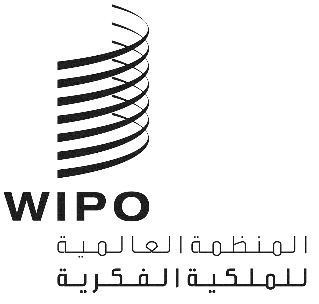 CDIP/22/17الأصل: بالإنكليزيةالتاريخ: 15 نوفمبر 2017اللجنة المعنية بالتنمية والملكية الفكريةالدورة الثانية والعشرونجنيف، من 19 إلى 23 نوفمبر 2018مجموعة مساهمات الدول الأعضاء بشأن المسائل التي ينبغي تناولها في إطار بند جدول الأعمال المُعنون ''الملكية الفكرية والتنمية'' – مساهمة من إندونيسيا والإمارات العربية المتحدةمن إعداد الأمانةنظرت اللجنة المعنية بالتنمية والملكية الفكرية (لجنة التنمية)، في دورتها الحادية والعشرين، في مضمون الوثيقة CDIP/21/8 Rev. المعنونة "مجموعة مساهمات الدول الأعضاء بشأن المسائل التي ينبغي تناولها في إطار بند جدول الأعمال المُعنون ''الملكية الفكرية والتنمية''. وقرّرت اللجنة جملة أمور منها أنه "ينبغي أن تستند الموضوعات الأخرى المتوقّع تناولها في المستقبل إلى تلك المقترحة في الوثيقة CDIP/21/8 Rev.، أو إلى أي اقتراح يرد من الدول الأعضاء وفق موعد تقديم المساهمات".ويحتوي مرفق هذه الوثيقة على اقتراح مشترك من جمهورية إندونيسيا والإمارات العربية المتحدة استلمته الأمانة عن طريق تبليغ مؤرخ 15 نوفمبر 2018 ورد من البعثة الدائمة لإندونيسيا.إن لجنة التنمية مدعوة إلى النظر في المعلومات الورادة في هذه الوثيقة.[يلي ذلك المرفق]اقتراح من جمهورية إندونيسيا والإمارات العربية المتحدة بشأن المسائل التي ينبغي تناولها في إطار بند جدول الأعمال المعنون "الملكية الفكرية والتنمية"الموضوع: الملكية الفكرية والاقتصاد الإبداعيتذكيراً بقرار الدورة الحادية والعشرين للجنة الويبو المعنية بالتنمية والملكية الفكرية (لجنة التنمية) في إطار البند 9 من جدول الأعمال المُعنون "الملكية الفكرية والتنمية"، والذي مفاده أنه ينبغي أن تستند الموضوعات الأخرى المتوقّع تناولها في المستقبل إلى تلك المقترحة في الوثيقة CDIP/21/8 Rev.، أو إلى أي اقتراح يرد من الدول الأعضاء وفق موعد تقديم المساهمات؛ واعترافاً بأن الملكية الفكرية تؤدي دوراً مهماً في تعزيز الابتكار والإبداع وتسهم على المدى البعيد في تحقيق النمو الاقتصادي والتنمية المستدامة.تقترح جمهوية كوريا والإمارات العربية المتحدة موضوع "الملكية الفكرية والاقتصاد الإبداعي" كي ينُاقش في إطار البند المُعنون "الملكية الفكرية والتنمية" في دورة لجنة الويبو المعنية بالتنمية والملكية الفكرية.والجدير بالذكر أن القطاعات والصناعات المندرجة في الاقتصاد الإبداعي هي من ضمن القطاعات الأكثر نشاطاً في الاقتصاد العالمي وتُعتبر من المجالات الناشئة العالية النمو. ذلك أن الاقتصاد الإبداعي بصورة عامة يخلق فرص عمل ويسهم في الاقتصاد كافة ويجلب قيمة مضافة ويساعد البلدان على ترسيخ هوية وطنية أقوى. كما أن الاقتصاد الإبداعي يزيد من وفرة المعارف والمعلومات، مما يشجّع بدوره على الابتكار ويسمح بإنشاء ثروة اجتماعية واقتصادية للمجتمع ويسهم في تحقيق أهداف التنمية المستدامة.وينشأ الاقتصاد الإبداعي ويتطوّر ضمن علاقة بين الثقافة والاقتصاد والتكنولوجيا. وتتألّف بيئته من أطياف عديدة ومختلفة من الصناعات والقطاعات وأصحاب المصلحة بما يغطي نطاقاً واسعاً من القطاعات الاقتصادية، انطلاقاً من الصناعات الثقافية والحرفية التقليدية التي تهيمن عليها الشركات الصغرى والصغيرة والمتوسطة ووصولاً إلى قطاعات الأعمال الجديدة في العصر الرقمي.والابتكار في الاقتصاد الإبداعي هو في غالب الأحيان عملية جماعية تنطوي على كثير من الفاعلين وأصحاب المصلحة المختلفين ممن لديهم احتياجات محدّدة من الملكية الفكرية. وكثيراً ما تجمع تلك الفئات أنواعاً مختلفة من حقوق الملكية الفكرية، بما في ذلك حق المؤلف والبراءات والتصاميم والعلامات التجارية.وعلى عكس القطاعات الاقتصادية الأخرى، التي غالباً ما تطرح عقبات أمام من يرغب الدخول إليها، يمكن للاقتصاد الإبداعي توفير فرص متكافئة لكل الناس من كل الدول. وقد زاد العصر الرقمي من تلك الإمكانية وآفاقها بفضل الإنترنت والتكنولوجيات الأخرى التي تمكّن المواهب من كل أقطاب العالم من العمل معاً. وأكثر التحديات إلحاحاً هي بالتأكيد كيفية النهوض بدور الملكية الفكرية في تطوير قطاعات الاقتصاد الإبداعي لأغراض التنمية الاجتماعية والاقتصادية المستدامة.ومن المتوقّع أن يسهم النقاش وتبادل وجهات النظر في إطار البند المُعنون "الملكية الفكرية والاقتصاد الإبداعي" في تحسين فهم دور وأهمية نظام الملكية الفكرية كوسيلة للاستفادة مما يتسم به ذلك القطاع من إمكانات اقتصادية ونمو مستدام. ويمكن أن يسعى النقاش وتبادل وجهات النظر إلى الإجابة على مجموعة واسعة ومتنوعة من الأسئلة منها ما يلي:كيف يُطوّر الابتكار في الاقتصاد الإبداعي؟أي من مسائل سياسة الملكية الفكرية يُعد وجيهاً لدعم قطاعات الاقتصاد الإبداعي؟ما هي الفرص والتحديات التي تطرحها قطاعات الاقتصاد الإبداعي في العصر الرقمي؟كيف يمكن للملكية الفكرية أن تساعد على تمويل قطاعات الاقتصاد الإبداعي وتسويقها ودعمها؟كيف يمكن لسياسة الملكية الفكرية ضمان تكافؤ حصص وفرص مختلف الفاعلين وأصحاب المصلحة المعنيين، وحماية ذلك التكافؤ؟[نهاية المرفق والوثيقة]